CGM   PLANNING VACANCES D’HIVER 2019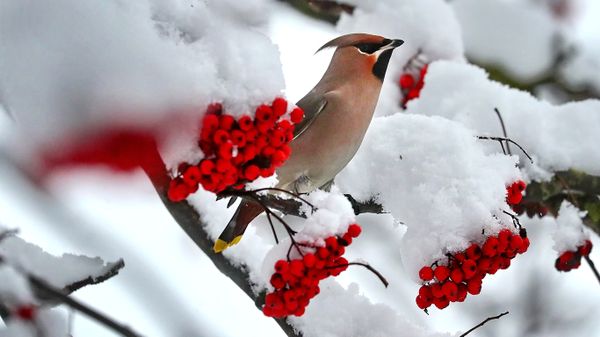 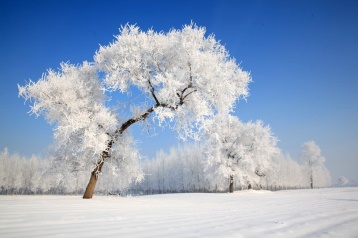 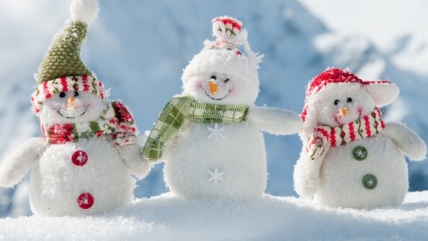 HORAIRES           MATIN   10H 12H30          APRES-MIDI   14H 16H30LUNDI 25 / 02MARDI 26 / 02MERCREDI 27 / 02JEUDI 28 / 02VENDREDI 1er / 03GROUPES  LOISIR5 à 8 ansGAF DEC COMPETGROUPES  LOISIR5 à 8 ansGAF DEC COMPETCOMPETITIONGAF G1 G2 G3   PERF  GAMCOMPETITIONGAF G1 G2 G3   PERF  GAMCOMPETITIONGAF G1 G2 G3   PERF  GAMGROUPES  LOISIR 9 ans et  +GROUPES  LOISIR9 ans et  +COMPETITIONGAF G1 G2 G3   PERF  GAMCOMPETITIONGAF G1 G2 G3   PERFGAMCOMPETITIONGAF G1 G2 G3   PERF  GAMLUNDI 4 / 03MARDI 5 / 03MERCREDI 6 / 03JEUDI 7 / 03VENDREDI 8 / 03COMPETITIONGAF G1 G2 G3   PERFGAMCOMPETITIONGAF G1 G2 G3   PERFGAMCOMPETITIONGAF G1 G2 G3   PERFGAMGROUPES  LOISIR5 à 8 ansGAF DEC COMPETGROUPES  LOISIR5 à 8 ansGAF DEC COMPETCOMPETITIONGAF G1 G2 G3   PERFGAMCOMPETITIONGAF G1 G2 G3   PERFGAMCOMPETITIONGAF G1 G2 G3   PERFGAM GROUPES  LOISIR 9 ans et  +GROUPES  LOISIR9 ans et  +